Troop 942 Class C Short Sleeve shirt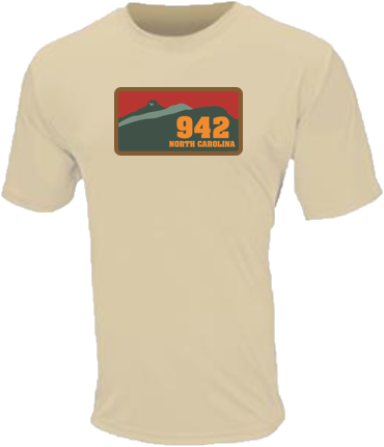 